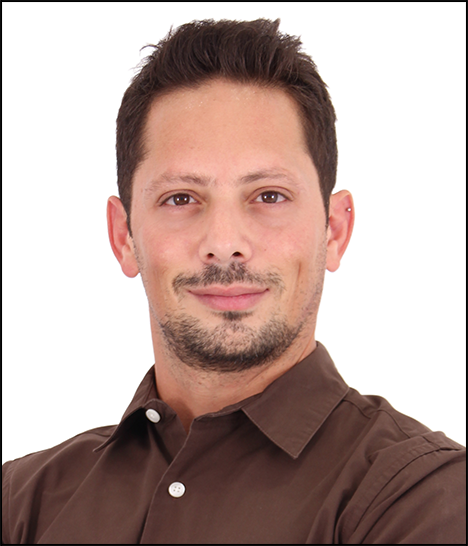 TAREK TAREK.333422@2freemail.com PERSONAL DETAILSDate of Birth: July 18, 1976Nationality: SpanishGender: MalePROFESSIONAL EXPERIENCENov. 2016 – present	        Humanagement – Dubai, UAE			        Client Service Executive	Responsibilities:Build and maintain a strong relationship with the clientRespond promptly to client inquiries, and handle and resolve complaints and requestsMaintain fluid and clear communication between the client and the agencyCommunicate and coordinate with internal departmentsEnsure that projects are delivered on time and within budgetMonitor and oversee the progress of projects between agency departments so that resources are directed to meet and exceed client expectationsMay 2008 – July 2016              Spanish Embassy in Damascus, Syria                                                  Administrative Assistant             Responsibilities:Conducting market research for Spanish Commercial OfficeFollowing up on regional news and events and preparing daily reports for the diplomatic corpsInventory and correspondence keepingArchiving and data management Ensuring proper functionality and availability of  equipment and suppliesAssisting with logistics and procurement of equipmentCovering and giving assistance to a wide range of positions in the consular sectionProviding  interpreting and translation servicesGiving assistance to the Cultural Section when organizing eventsAug. 2006 - April 2008             ALTEX Trading & Export - Damascus, Syria                                                  Assistant Manager              Responsibilities:Management of company files and accountsCorrespondence keepingCoordinatinating and organizing the schedule of international visitors and clientsServed as liaison between the MD and the company’s associates and clientsRepresenting the company in meetingsActing as translator and interpreter1997 - 1999                               Freelance Interpreter & Translator                                             Arabic, English & SpanishProvided translation and interpretation services for companies and private partiesACADEMIC QUALIFICATIONS2001-2005		          Damascus University			          B.A in English Literature1995-1997		          Lebanese American University			          Minor in Business Administration1990-1994		          Pakistan International School of Damascus			          International General Certificate of Secondary Education (IGCSE)CERTIFICATESCertificate in Social Media Marketing – ALISONLANGUAGESSpanish & English: Equally fluent in both languages (native level) Arabic: Native speakerRELEVANT SKILLS      Computer/IT CompetenceProficient with MS Office & Adobe PhotoshopPerfectly acquainted with Internet browsers and related applicationsResearch and data collectionExcellent understanding of computer hardware, maintenance and assembly Other skillsArabic calligrapherGraphic designerWeb designerEditing       Personal ProfileGreat flexibility and adaptabilityCapable of performing tasks requiring autonomy and creativityHigh level of professionalism and commitment with a strong work ethicProven administrative and organizational skillsGood analytical skills